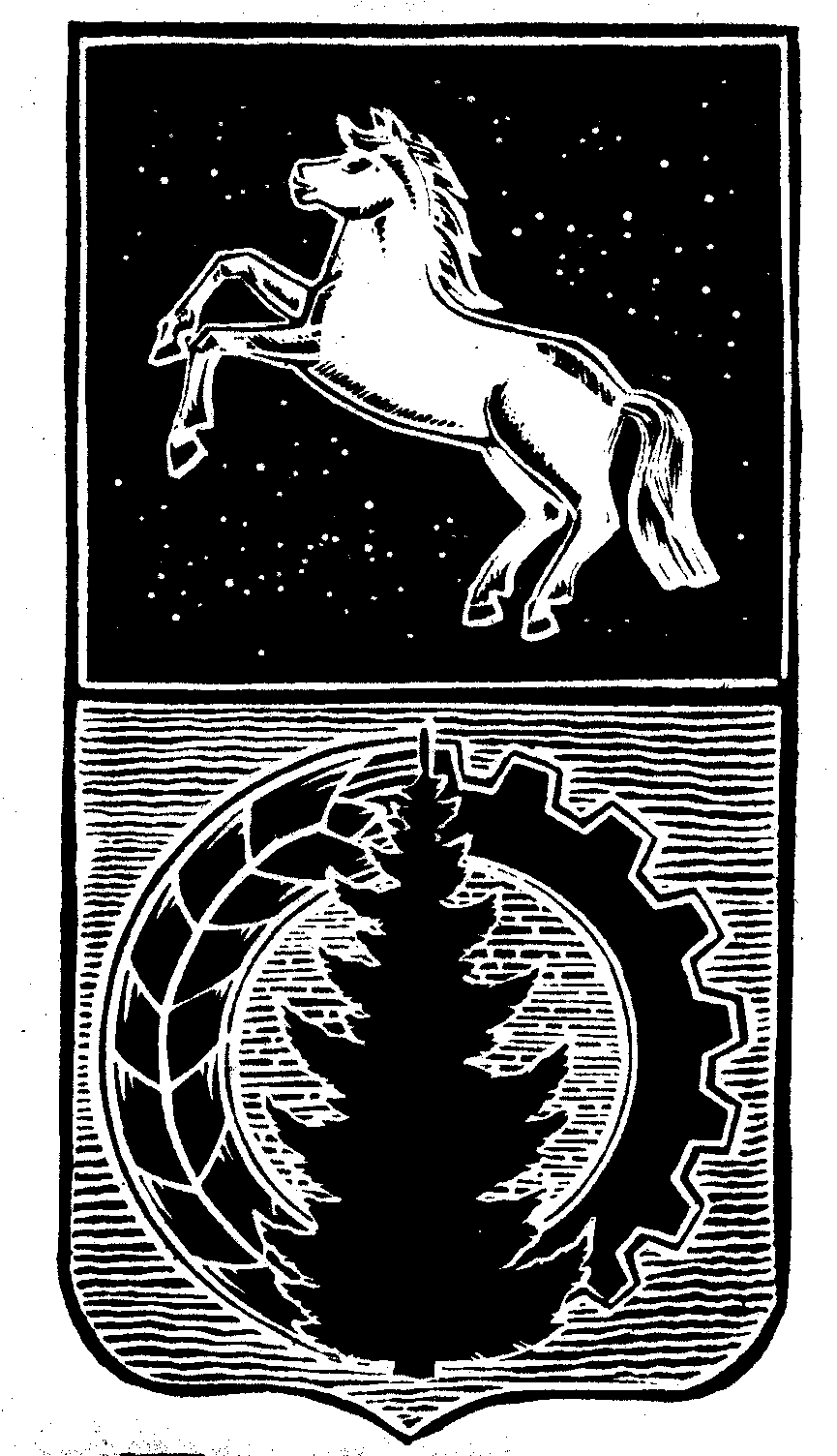 КОНТРОЛЬНО-СЧЁТНЫЙ  ОРГАНДУМЫ  АСИНОВСКОГО  РАЙОНАЗАКЛЮЧЕНИЕна проект постановления Администрации Асиновского городского поселения «Об утверждении муниципальной программы «Обеспечение местами парковок автомобилей города Асино на 2017 – 2021 годы»г. Асино									       11.03.2019 годаКонтрольно-счетным органом Думы Асиновского района в соответствии со ст. 10 Решения Думы Асиновского района от 16.12.2011г № 104 «Об утверждении Положения «О Контрольно-счетном органе Думы Асиновского района» рассмотрен представленный проект постановления Администрации Асиновского городского поселения «Об утверждении муниципальной программы «Обеспечение местами парковок автомобилей города Асино на 2017 – 2021 годы».Экспертиза проекта постановления Администрации Асиновского городского поселения «Об утверждении муниципальной программы «Обеспечение местами паковок автомобилей города Асино на 2017 – 2021 годы» проведена 11 марта 2019 года в соответствии со статьёй 157 Бюджетного Кодекса, статьей 9 Федерального закона от 07.02.2011 № 6-ФЗ «Об общих принципах организации и деятельности контрольно – счетных органов субъектов РФ и муниципальных образований», пунктом 7 части 1 статьи 4 Положения о Контрольно-счетном органе муниципального образования «Асиновский район», утвержденного решением Думы Асиновского района от 16.12.2011 № 104, в целях определения соответствия муниципального правового акта бюджетному законодательству и на основании пункта 12.1 плана контрольных и экспертно-аналитических мероприятий Контрольно-счетного органа Думы Асиновского района на 2019 год, утвержденного распоряжением председателя Контрольно-счетного органа Думы Асиновского района от 28.12.2018 № 95, распоряжения председателя Контрольно-счетного органа  на проведение контрольного мероприятия от 11.03.2019 № 12.Должностные лица, осуществлявшие экспертизу:Аудитор Контрольно-счётного органа Думы Асиновского района Белых Т. В.Согласно представленного проекта Постановления, предлагается внести изменения в муниципальную программу «Обеспечение местами парковок автомобилей города Асино на 2017 – 2021 годы» (далее – Программа) следующие изменения:В Паспорте МП, в разделах «Объемы и источники финансирования (с детализацией по годам реализации, тыс. рублей)» изменен общий объем финансовых средств, а именно уменьшен на 592,0 тыс. рублей (с 2 367,0 тыс. рублей до 1 775,0 тыс. рублей), и составил:- на 2017 год в размере 0,0 тыс. рублей без изменений, из них за счет средств федерального бюджета в размере 0,0 тыс. рублей, за счет средств областного бюджета без изменений в размере 0,0 тыс. рублей, за счет средств местного бюджета 0,0 тыс. рублей, за счет внебюджетных источников 0,0 тыс. рублей;- на 2018 год снижен с 592,0 тыс. рублей до 0,0 тыс. рублей, из них за счет средств федерального бюджета в размере 0,0 тыс. рублей, за счет средств областного бюджета в размере 0,0 тыс. рублей, за счет средств местного бюджета снижен с 592,0  тыс. рублей до 0,0 тыс. рублей, за счет внебюджетных источников 0,0 тыс. рублей;- на 2019 год без изменений 592,0 тыс. рублей, из них за счет средств федерального бюджета в размере 0,0 тыс. рублей, за счет средств областного бюджета в размере 0,0 тыс. рублей, за счет средств местного бюджета без изменений в размере 592,0  тыс. рублей, за счет внебюджетных источников 0,0 тыс. рублей;- на 2020 год без изменений 592,0 тыс. рублей, из них за счет средств федерального бюджета в размере 0,0 тыс. рублей, за счет средств областного бюджета в размере 0,0 тыс. рублей, за счет средств местного бюджета без изменений в размере 592,0  тыс. рублей, за счет внебюджетных источников 0,0 тыс. рублей;- на 2021 год без изменений 591,0 тыс. рублей, из них за счет средств федерального бюджета в размере 0,0 тыс. рублей, за счет средств областного бюджета в размере 0,0 тыс. рублей, за счет средств местного бюджета без изменений в размере 591,0  тыс. рублей, за счет внебюджетных источников 0,0 тыс. рублей.2) в таблицы МП, в приложения МП внесены изменения с учетом изменения объема финансирования муниципальной программы.По итогам рассмотрения проекта постановления Администрации Асиновского городского поселения «Об утверждении муниципальной программы «Обеспечение местами паковок автомобилей города Асино на 2017 – 2021 годы» Контрольно-счетный орган Думы Асиновского района сообщает, что данный проект Постановления может быть принят в предложенной редакции.Аудитор		_______________		                              _Т.В. Белых___		                                (подпись)				                                      (инициалы и фамилия)